Муниципальное бюджетное учреждение дополнительного образования «Эколого-биологическая станция Веденского района»Номинация: Этноэкологические исследования Тема: «Взаимоотношения чеченцев как мусульман с окружающей средой»Автор: Газимагомаева Лезина Саидбековна 
Обучающаяся ДО ЭБС Веденского района
Руководитель: 
Милтаева Зезаг С.                                                                           Ведено 2021 г.                                                        СодержаниеВведение…………………………………………………………………………...3Отношение к животному миру…………………………………………………...5Отношение к растительному миру……………………………………………...10Заключение……………………………………………………………………….13Список литературы………………………………………………………………14Приложение………………………………………………………………………15Введение «Человечество на Земле и окружающая его живая и неживая природа составляют нечто единое, живущее по общим законам природы»      Чечня - моя малая родина. Она имеет богатую, но вместе с тем, многострадальную историю. Мы являемся наследниками нашей прекрасной земли, ее истории, ее культуры, всех тех бесценных богатств, которые перешли к нам от наших предков.А началом всему является природа.Народные знания о природе приобретались нелегким трудом десятками поколений, передавались от предков к потомкам и бережно хранились народом. Эти знания не утратили своего значения и в наше время. Изучение вековых традиций и опыта в последнее время получило новый импульс.В последние десятилетия природоохранные мероприятия в нашей республике вышли на первое место. Разрабатываются различные меры по охране природы. Обеспечить выживание дикой природы помогают нам традиции нашего народа.Я являюсь жительницей самого красивого места нашей республики - Веденского района, с.Тевзана. Веденский район имеет свою древнюю и богатую историю, которой мы гордимся. Именно в этом районе расположена жемчужина Кавказа озеро «Кезенойам», так же известный обрек Зелимхан Харачоевский был родом отсюда. Есть еще много известных людей и достопримечательностей в нашем районе. Район расположен в горной юго-восточной части республики, так же в него входят 19 сельских поселений. Одним из них является село Тевзана, расположенное  на правом берегу реки Басс, напротив села Махкеты. (Приложение)    Я много знаю о своем районе, интересуюсь всем, что окружает меня.  Ведь мы используем знание законов природы для того, чтобы знать историю своей Родины.  Не зная прошлого, нет и будущего.  Я уверена в том, что каждый человек должен знать историю, культуру, природу своей малой Родины    Актуальность.Самое важное для человека — найти своё место в жизни, а для этого необходимо понять кто он, откуда, куда ведут его корни. Необходимо узнать свою малую родину, её истоки, природу. Хорошее знание своей родины поможет лучше узнать тот мир, который нас окружает, соответственно, найти своё место в жизни.    В наш 21 век, век современной цивилизации, развития науки и техники, проблема мусора и несанкционированных свалок, становится все актуальней. Крупные города и небольшие поселки «украшены» свалками твердыми бытовыми отходами. Человек в процессе своей  жизнедеятельности больше всего,  загрязняет окружающую среду, уничтожает животный и растительный мир. Раньше люди, отправляя свою продукцию с поля сразу к столу, обходясь без переработки, транспортировки, упаковки, рекламы и торговой сети, привносили в природу мало отходов. Овощные очистки и тому подобное скармливалось животным или использовалось в виде навоза как удобрение для урожая будущего года. Урбанизация и передвижение населения в города привело к совершенно иной потребительской структуре. Продукцию стали обменивать, а значит, упаковывать для большого удобства, а упаковка особенно из синтетических материалов сильно загрязняет окружающую среду. Огромное количество мусора, образующееся в результате жизнедеятельности человека.Цель: Изучить историю взаимоотношений чеченцев с природой с точки зрения религии, обычаев и культуры.Задачи:1. Сделать обзор сказаний, легенд, быта и обычаев чеченцев и их взаимосвязь с окружающей средой, так же обзор хадисов про животных и растений.2. Исследовать экологические традиции чеченцев.                                      Отношение к животному миру     Чеченская культура тесно переплетается с Исламом. Только с появлением Ислама в жизни чеченского народа, они стали относится к природе более  бережно зная, что все окружающее создано Милосердным Аллахом ,чтобы облегчить существование людей  и что за каждый шаг сделанный на этой земле, придется отвечать. Поэтому в народной этике выработаны определенные нормы отношения к диким и домашним животным, птицам, земле, лесам, водам. Ведь Аллах говорит  нам быть сострадательными к животным и что за это нас ждет награда.     На первом месте стоит забота о домашних животных. Есть народное предание, смысл которого сводится к тому, что уход за своей скотиной является более важным делом, чем даже обслуживание гостей. Причина: скотина – слабое существо, чем человек. Кроме того, согласно этике чеченцев, ни для кого (если даже это – министр, царь) не является зазорным уход за своей скотиной. Напротив, это считается почетным занятием. Наглядно это продемонстрировал  Муса Ахмадов в книге «Чеченская традиционная культура и этика».
   "Однажды несколько князей направлялись к одному очень известному князю. Они были много наслышаны о разных его подвигах, но никогда не видели его самого.Прибыв во владения князя, они встретили одного пастуха. Тот был занят только что окотившейся овцой, пытаясь подпустить к ней ягненка. Поздоровавшись, гости поинтересовались, дома ли князь. "Да, он здесь. Заходите в дом, он сейчас подойдет", - с этими словами пастух направил гостей в дом.Затем, закончив возиться с овцой, он также вошел в дом. Тот, кого гости приняли за пастуха, оказался князем. Поняв это, гости не проявили к нему должного уважения, посчитав не достойным для князя ни его занятие, ни его одежду. Не задерживаясь, гости, недовольные хозяином, направились в обратный путь.По дороге на них напали воры, отняв коней и оружие. Только среди ночи, уставшие и голодные, гости сумели вернуться в дом, из которого вышли накануне. Там они рассказали о случившемся с ними. Расположив гостей для отдыха, князь сам направился в погоню, настиг тех воров и отбил у них имущество своих гостей. Узнав об этом, гости рассыпались в благодарностях. Хозяин ответил им:- Для своей живности я слуга, а для людей вроде вас - князь".    Из всех домашних животных чеченский къонах наибольшее внимание уделял своему коню.  К нему относились как к равному товарищу, поскольку в трудную минуту преданный конь всегда был готов помочь своему хозяину.Обычно чеченец глубоко переживал гибель своего коня, словно речь шла о человеке (как грустят об умершем друге).Таких примеров множество в чеченском устном творчестве. Состояние человека, которого постигла такая беда, хорошо выражено в народном  илли "Песня юноши, у которого погиб конь". Эта песня способна взять за душу каждого и у каждого вызвать слезу.Герой одной повести «Бешто» Саида Бадуева, которого одновременно постигли три беды - умерли мать, любимая и конь - тронулся умом, когда к двум первым бедам добавилась третья.      В хадисе Пророка (да благословит его Аллах и приветствует) говорится: «Ко лбу лошади привязано добро до Судного дня» (Бухари).      Еще говорится «Поистине, джинны не приближаются к дому, в котором есть породистая лощадь».      Хотя лошадь пользовалась особым вниманием, в народном сознании сложилась и такая поговорка: "Лошади и женщине не доверяй". Это означает, что любовь к ним не должна ослеплять, чрезмерная любовь (как и доверие) притупляет слух и зрение, поэтому и доверие к лошади должно иметь определенную меру.      Отношение чеченцев к домашним животным отличалось своеобразием.Так, корова служила мерой имущества или платежа при различных жизненных обстоятельствах. Например, цена человеческой жизни определялась в 63 или 70 коров; если женщина, не посчитавшись с мужем, бросив его, возвращалась домой, ее родственники выплачивали плату "за неуважение" - 8 коров и т. д. В честь одного гостя забивали барана; если гостей было много - бычка.        В чеченском доме уважительно относились также к кошке и собаке. Особенно - к кошке. И сегодня в массовом чеченском сознании считается, что нельзя будить спящую кошку, это греховный поступок. Так, в нашем устном творчестве есть один рассказ с глубоким содержанием.        В одной семье жила кошка. Глава этого семейства понимал кошачий язык. Однажды он услышал, как кошка говорила своим котятам: "Вскоре у нашего хозяина падет овца, и мы вдоволь поедим мяса". Чтобы не допустить ущерба своему хозяйству, глава семьи продал овцу. Через некоторое время он вновь услышал, как кошка говорила котятам: "Вскоре в нашем доме корова падет, и мы вдоволь поедим мяса". Хозяин сразу же отвел на базар и корову. И в третий раз он подслушал слова своей кошки: "Скоро у хозяина лошадь падет...". Тогда он продал и коня. Но после этого он услышал, как кошка говорила: "Вскоре наш хозяин умрет, и на его поминках мы вдоволь поедим мяса". Бессильный предпринять что-либо против Божьего суда, хозяин умер, и душа его перешла в загробный мир.Не трудно определить главные мысли этого рассказа: во-первых, что смерть и другое несчастье может быть отсрочено жертвоприношением. Принесение в жертву домашнего животного может продлить жизнь кому-то из членов семьи. Во-вторых, если кошку, как и других животных, не содержать хорошо, то страдания домашней живности могут привлечь в дом беду: в-третьих, жадность и неумеренное желание из всего извлечь пользу не доводят до добра.Хотя для чеченцев характерно положительное отношение к кошке, с другой стороны, ведьму народные поверья представляют в виде кошки. Здесь виден двойственный, прямо противоположный взгляд на это животное. В чеченской народной философии немало примеров подобного расхождения внутреннего содержания воззрений на один и тот же предмет.     Так же любимым животным Пророка (да благословит его Аллах и приветствует) была кошка.    Посланник Аллаха (саляЛЛаху алейхи уа салям)сказал: "Одна женщина была замучена и брошена в Ад, из-за кота, которого она держала взаперти, пока он не умер от голода".(Хадис - Бухари 3:553, рассказал Абдулла бин Умар (также у Муслима, рассказал Абу Хурайра).
     Посланник Аллаха (саляЛЛаху алейхи уа салям) ещё сказал: "(Аллах знает лучше) Аллах сказал (женщине): "Ты ни кормила его, ни поила его, ни отпустила его, чтобы он мог питаться земными насекомыми". Хадис - Муватта 2.13 
    Дауд ибн Сахих ибн Динар ат-Таммар привёл слова своей матери, от том ,как её хозяйка послала её с блюдом (харисы) к Айше, когда та совершала молитву. Она сделала мне знак, чтобы я опустила его на пол. Кошка подошла и попробовала немного из него, а когда Айша закончила молитву, она поела, взяв еду из того места, где ела кошка. Она сказала: Посланник Аллаха (саляЛЛаху алейхи уа салям)сказал: "Они не нечистые: они - ваши домочадцы". Она добавила: Я видела, как Посланник Аллаха(саляЛЛаху алейхи уа салям) выполнял омовение водой, к которой прикасалась кошка.  Хадис - Дауд, рассказал Джабир ибн Абдулла. 
      Самые разные приметы и поверья связывают чеченцы с поведением животных и птиц. Так, если в селении раздается крик совы или вой собаки - это означает чью-то смерть.
      Животные, живущие рядом с людьми и помогающие им в работе, в чеченских преданиях, легендах и сказаниях показаны как друзья людей. В большинстве случаев, именно они первыми поднимают тревогу, предупреждая своих хозяев о надвигающейся беде. Например, в "Илли Цухуша, сына Боки" говорится о хозяйских собаках, вернувшихся с гор и начавших жить во дворе. Их пытались покормить, однако четвероногие работники не ели, лишь выли на горы.
Своим воем они сообщали людям о беде, которая настигла их хозяина.
       Скрытый смысл видят чеченцы и в поведении домашней птицы: например, если петух кричит, повернувшись к дому - жди гостей Особенные взаимоотношения были у чеченцев с дикими животными. Пользуется у чеченцев особым почитанием волк. Поэтому в чеченском языке существуют следующие сравнения, показывающие положительные черты человеческой личности: "храбрый, как волк", "проворный, как волк", "разъяренней волка" и т. д. Когда мужчину хотят похвалить, обычно говорят: "Этот молодец настоящий волк", "Цхьа борз ю и!".      С волком у чеченцев связано множество поверий. Например, хвост, отрубленный у умирающего от раны, но еще живого волка, обладает необычайной приворотной силой - стоит им коснуться любимой женщины, как та ответит взаимностью; волчий пальчик, тайно пронесенный между двумя людьми, рассорит их между собой; а если сжечь волчью жилу, обокравший тебя человек сморщится, подобно ей...    Существует сказание о волке в Судный день: "Перед концом света сорок дней и сорок ночей будет непрерывно лить дождь. После того, как вся земля, горы и холмы окажутся  основательно им размыты, сорок дней и сорок ночей непрерывно будет дуть ураганный ветер, разравнивая земную поверхность до тех пор, пока она не станет гладкой, как ладонь.     Когда ураган будет крушить и разравнивать горы, леса и холмы, в живых останется только матерый волк. Единственный из зверей, он устоит против ветра. И хотя волк устоит под напором урагана, шкура его слезет с тела. Но и тогда волк не упадет и не смутится, но обратится к Богу со словами: "Великий Боже, если бы только знал я, что Ты сотворил меня с душой столь стойкой и героической - могу поклясться, что не оставил бы я в этом мире ничего живого".После этого, как говорят, Бог заберет его душу"    То, что волк - главный  символ мужества и стойкости у нашего народа - связано с его следующими качествами: постоянная и безоглядная готовность сражаться с врагами; не смиряться, даже если сил не хватает для немедленной победы; самому удовлетворять свои потребности, не ожидая поддержки от окружающих; и, самое главное - любовь к свободе, как и у чеченского народа.    Чеченцы и к птицам относились с той же внимательностью и милосердием, что и к животным. Это видно по тому как некоторые чеченцы называли своих детей именами птиц: Леча (Сокол), Арзу (Орел), Куйра (Ястреб), Кока (Голубь), Маккал (Коршун), Олхазар (Птица), Таус (Павлин) итд.Особым почитанием среди птиц у чеченцев пользуется ласточка.    "Во время всемирного потопа пророк Ной спасал семя людей, зверей, птиц и насекомых на большом корабле (ковчеге). Прошло значительное время, и ковчег, в котором образовалась течь, начал наполняться водой. В растерянности метались по нему люди и звери. Тогда змея сказала, что она может закрыть дыру в корпусе ковчега своим телом, если только ей дадут выпить крови того существа, чья кровь окажется самой сладкой. Все согласились, змея закрыла течь своим телом, и ковчег благополучно добрался до земли. Тогда змея послала шершня выяснить, у которого из животных самая сладкая кровь. Исполнив это поручение, шершень возвращался к змее, когда его встретила ласточка. "Чью кровь ты нашел самой сладкой?"- спросила она. "Человеческую",- ответил шершень. "Покажи-ка свой язык",- попросила ласточка. Шершень показал. Ласточка, клюнув, проглотила его язык. С тех пор шершень только жужжит крыльями и не может рассказать змее, что с ним случилось.А ласточка сказала змее, что шершень самой сладкой посчитал кровь лягушки. Змея попробовала кровь лягушки, но она не понравилась ей. Разозлившись, она попыталась ужалить ласточку, но та успела взлететь, и змея только схватила ее за хвост. С тех пор у ласточки раздвоенный хвост. "С этого времени я буду есть твоих птенцов и не позволю им вырасти",- так, говорят, пообещала змея. "Чтобы ты не смогла этого сделать, я буду вить свое гнездо возле людей", - ответила ласточка".Этот рассказ показывает, что в народном сознании некоторые животные и птицы воспринимаются как друзья и товарищи людей.      Хотя у чеченцев были хорошие отношения к животным, все равно были такие люди которые бесконтрольно уничтожали животных. Для таких людей есть одно сказание:"Если появится человек, напрасно убивающий животных, то Хозяин Животных отомстит ему". Вероятно, это поверье возникло еще в языческую эпоху. И хотя это так, его культурная значимость очевидна: зло, причиненное бессловесным животным, не останется без мщения.     Милосердие, проявляемое чеченцами в отношении домашних и диких животных, распространялось и на насекомых. В чеченском фольклоре особенно много содержательных преданий и рассказов, посвященных пчелам и муравьям. Например, о трудолюбивом человеке говорят, что он "трудится как пчелка". А о ленивом человеке скажут: "это не та пчела, что добывает мед, это та пчела, что ест мед" или назовут его "трутнем".         По отношению к пчелам и муравьям есть суры в Коране и хадисы. Сура «Нахль» - «Пчела» - 16-я сура Корана, прямое упоминание о пчеле содержится в 68 и 69 аятах: «Твой Господь внушил пчеле: «Воздвигай жилища в горах, на деревьях и в строениях. А потом питайся всевозможными плодами и следуй по путям твоего Господа, которые доступны тебе». Из брюшков пчел исходит питье разных цветов, которое приносит людям исцеление. Воистину, в этом – знамение для людей размышляющих» (16:68-69).
     Передаётся, что когда хотели сжечь пророка Ибрахима (мир ему), один из муравьёв стал носить воду в своём рту на костер пророка Ибрахима (мир ему). Тогда остальные звери удивленно спросили: «Разве ты надеешься своей водой загасить это пламя?» Муравей ответил: «Нет, я не надеюсь, что смогу его потушить, но я надеюсь, что, когда Аллах спросит у меня: "Что ты сделал, когда сжигали моего пророка?" мой поступок будет оправданием мне перед Ним».  Очевидно, отношение чеченцев к домашним и диким животным, а также насекомым базируется на народной философии, считающей, что все живое, созданное Аллахом - и малое, и большое - имеет свое место, свой путь, свой сокровенный смысл.Кроме Аллаха никто не в состоянии постичь всего, что связано с ними, поэтому культурный и верующий человек не может безразлично взирать на сотворенные Аллахом живые существа.                                         Отношение к растительному миру       Хорошее отношение должно быть и к растениям.Это хорошо понимали наши далекие предки. Так, они не дозволяли безжалостно и расточительно истреблять лес. "У леса есть свой хозяин, - говорили они. - Если нанести вред лесу, он отомстит за него". Человек, направлявшийся в лес за дровами, оборачивал топор тряпкой, чтобы деревья не могли его видеть. Перед тем, как срубить дерево, полагалось произнести молитву "Бисмилла" ("Во имя Аллаха, Милостивого, Милосердного") и добавить: "Великий Боже, не посчитай это за грех" -точно так же, как это говорится перед тем, как зарезать корову или другое домашнее животное.     Особым почитанием чеченцы окружали фруктовые деревья: яблоню, грушу, кизил, айву и др. Их нельзя было рубить для использования в качестве топлива и других целей. Если кто делал это, нехорошая слава о нем широко распространялась: "Такой-то пустил на топку грушевое дерево". Это была постыдная известность.    Очень большим почитанием пользовался кизил. В чеченском народном сознании живет поверье, согласно которому человек, умерший с двумя косточками кизила внутри, получит благословение. По кусту кизила нельзя было даже ударить прутом. Правда, из его прутьев чеченцы вязали метлы. Почитались также боярышник, рябина, мушмула, груша и другие дикие деревья, дающие плоды.Так же, почитались и некоторые неплодоносящие деревья.Например, таволга (или городовина - кустарник с очень плотной древесиной); считалось, что его наличие в доме приносит добро. Поэтому дорожные посохи делали именно из таволги. А при погребении покойника использовались дубовые доски.\    Почитались также и некоторые виды трав. К примеру, обладающие приятным запахом мята, душица, подорожник, во лодушка (по чеченски - буквалыю "рана-трава", ее использовали для лечения ран)... В народе говорят, что наличие на теле последней травы позволяло человеку преодолевать любые препятствия.         Бережное отношение должно быть и к неживой природе.Своеобразные культурные нормы существуют в отношении родников (вообще текущей воды) и озер. В каждом селе были люди, безвозмездно следившие за родниками, сооружавшие ограды вокруг каждого вновь образовавшегося источника, прокладывавшие желоба или водосточные трубы для свободного тока воды. В большинстве случаев родник получал имя человека, следившего за ним: родник Эдала, родник Гамы и др. Например село в котором я живу Тевзана, село с наибольшим количеством родников  в Чеченской республике. И воды с этих родников используются и по сей день людьми для лечения разных болезней.    Необходимо содержать в чистоте берега родников, рек и озер, нельзя стирать в них грязные вещи. Об этом в чеченском фольклоре существует множество древних преданий. Вот один рассказ о камне, находящемся рядом с Иихалоем. Горная река, протекавшая там. после того как в ней постирали грязные вещи, изменив русло, ушла за расположенную рядом гору, а совершившая этот проступок женщина превратилась в камень, который и поныне стоит на том месте.    В чеченском устном творчестве имеется множество рассказов, связанных с озерами. Так, рассказывают об озере, находящемся в горах, выше селения Хачарой. Увидеть его может только хороший человек, а при появлении рядом плохого, обремененного грехами человека, озеро исчезает в земле. Но в наше время это озеро является Жемчужиной Северного Кавказа и называется «Кезеной Ам».     Более того, сама земля являлась объектом почитания, требующим внимания. Например, не дозволялось понапрасну ковырять землю, забивать в нее колья или гвозди, рыть ямы. Даже походка воспитанного человека должна была быть легкой, словно земля испытывала боль, когда на нее наступали - земле мысленно говорили: "Рано или поздно я тоже должен вернуться в твое лоно".     Но самое высокое почитание земли - это добросовестный, честный труд на ней.Говорят, что когда-то земля начинала взывать к людям каждый раз, когда приходило время сева. Однако голос ее был настолько сильным, что люди пугались его и приходили в ужас. Поэтому Бог лишил землю голоса.Большим стыдом было оставить землю незасеянной или не пропалывать засеянное поле; более того, это считалось греховным деянием. В прежние времена чеченцы считали, что человек, не засеявший участок, на котором помещалось хотя бы три зернышка, не имел права совершать хадж к святыням Ислама. Как рассказывает ученый Сайд-Магомед Хасиев, 6 его прадеда по материнской линии, собравшегося совершить хадж, семь раз не отпускали односельчане, указывавшие, что у него остались невыполненные обязательства, одним из которых были оставшиеся незасеянными несколько метров земли. Лишь на восьмой год, выполнив все, что вменялось ему в обязанность, он сумел отправиться на поклонение к святым местам.         Все выше сказанное - почитание домашних и диких животных, деревьев, трав, вод, озер и нравственное отношение к ним - вбирает в себя понятие "любовь к Родине". Чеченцам присуще исключительно сильное желание (где бы они ни жили) быть похороненными в родной земле. Поэтому у нашего народа существует обычай - любого чеченца (будь он товарищем или совсем незнакомым) - по возможности, привезти в родные края. Это свидетельствует о высоком уровне почитания земли, на которой жили предки."Земля отцов. Ее узнаешь в тот день, когда выглянет первое весеннее солнце. С солнечными лучами, цветущими садами, тщательно подметенными двориками, перекличкой петухов... С ласками матери и поучениями отца.День ото дня она все прекрасней, омываемая солнечными дождями и зеленеющая от весенних трав. Она кажется юной и прекрасной. Песни звучат над лесными опушками. И ты вторишь им.Ты мчишься, не чуя ног, поднимаясь на холмы и опускаясь в овраги. Но твоя радость, как сверкающий мыльный пузырь, лопается в один из вечеров, когда солнце опускается за лесами. Горечь вызывает только разлука с любимыми. Все кажется не таким, как раньше, - хочется бежать. Оказаться на краю света. Однако, если осуществить это желание, можно с ума сойти в чуждом краю. И ты возвращаешься домой. Ты понимаешь: несмотря ни на какие огромные беды и скорби, нельзя расстаться с этой землей, где даже несчастья кажутся благом. С этой землей смешались кости всех живших до тебя, их мысли, печали, пот, кровь..." ("На заре, когда звезды гаснут ". - Грозный, 1986).Заключение     Настоящее связано с прошлым неразрывной нитью. В постоянно меняющемся мире современный человек, чтобы не только выжить, но и полноценно жить в социальном и духовном отношении, должен чувствовать и понимать великое наследие прошедших веков, не потеряв при этом своей самобытности, нравственных начал, уважения к себе и другим людям, способности к самопознанию и самосовершенствованию.     Родина - это не только горы, воды, пространства. Родина - это, прежде всего, люди, живущие на этой земле, сладость благородного отношения друг к другу, древние традиции, мудрость старших, благодатный свет сподвижников на пути веры, мужество молодых, воспитанность девушек, справедливость между людьми... Это все - угодные Богу нормы поведения - и люди, пытающиеся сохранить и преумножить их, - делают эту землю такой притягательной для чеченцев.     Отголоски культа сохранились до настоящего времени, о чём свидетельствует поверья, приметы, охотничьи обряды, правила, запреты, выработанные на протяжении веков в нелегких условиях жизни чеченцев, требовавшей максимальной выдержки, рассудительности, взаимопомощи, являлись изначально элементами промысловой этики и технологии, удачно сочетаемыми с требованиями природы.     В заключение хочу отметить, не важно, к какой этнической группе мы относимся, мы живем на прекрасной земле, где проживают люди разных национальностей, и если мы с вами будем ценить обычаи и традиции каждой нации, то наша Родина станет еще прекраснее                                               Список литературыНунуев С-Х. М. «Чеченцы». 2008г."Чеченская традиционная культура и этика", Грозный, 2006. Журнал "Прометей", 1991, № 1.http://annisa-today.ru/vera/podborka-ekologicheskix-xadisov.эПРИЛОЖЕНИЕ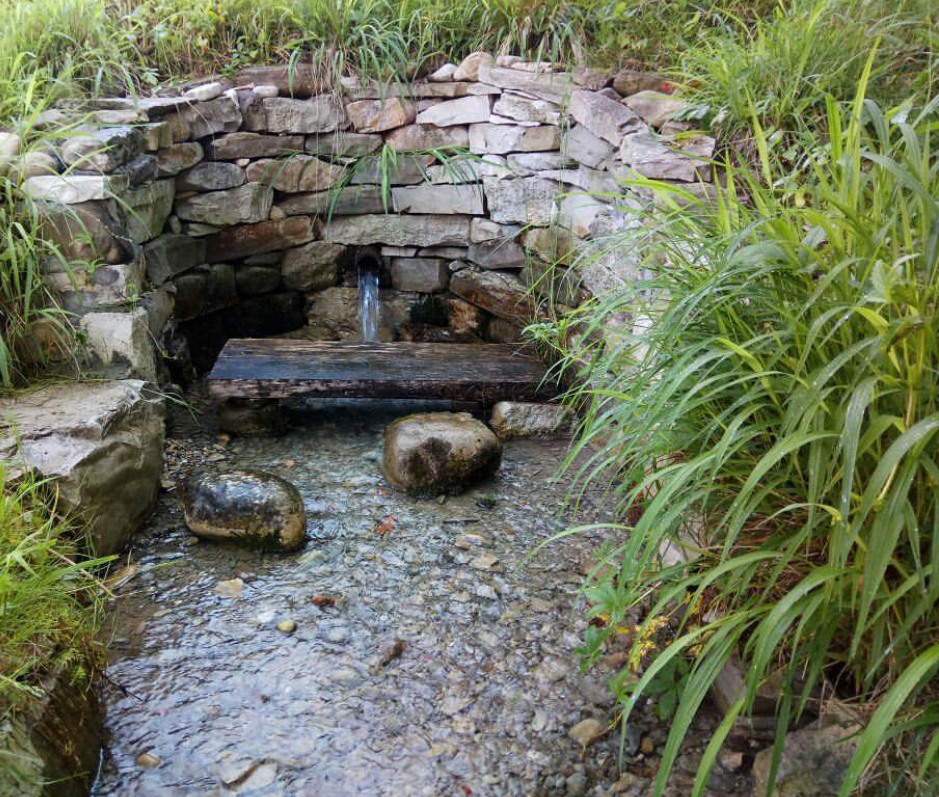 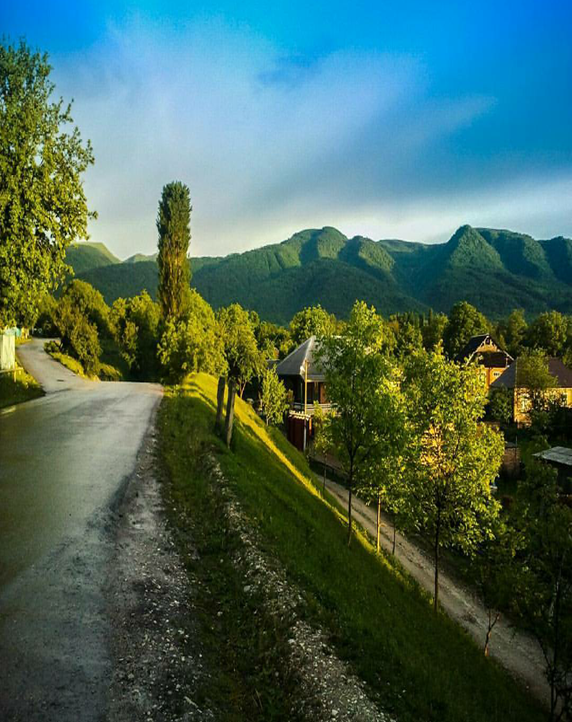 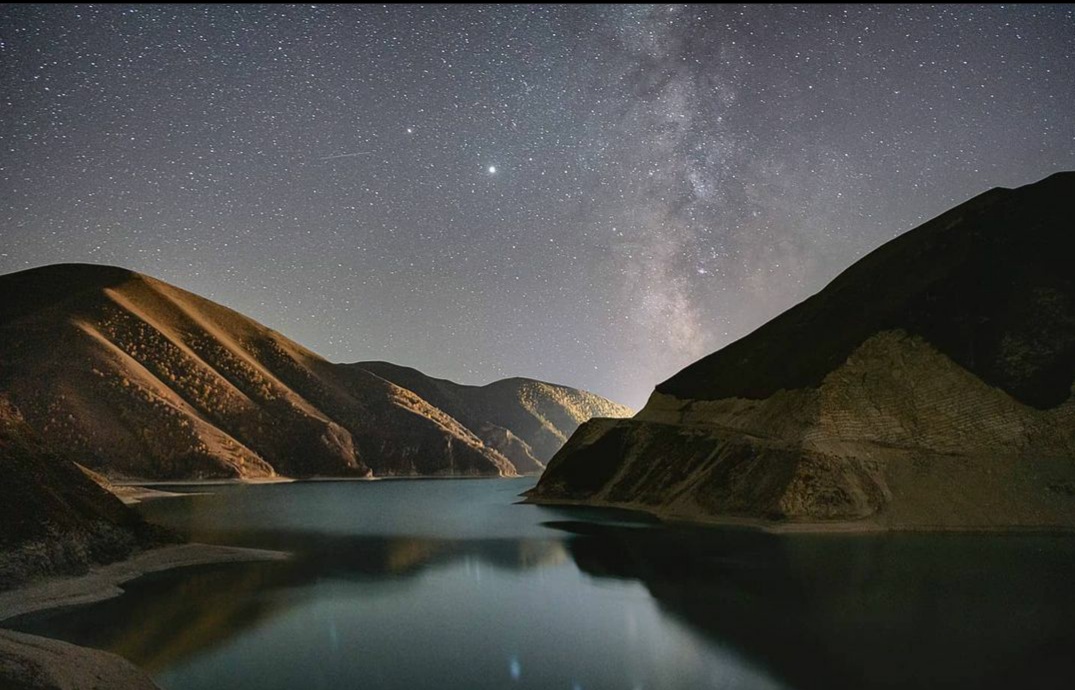 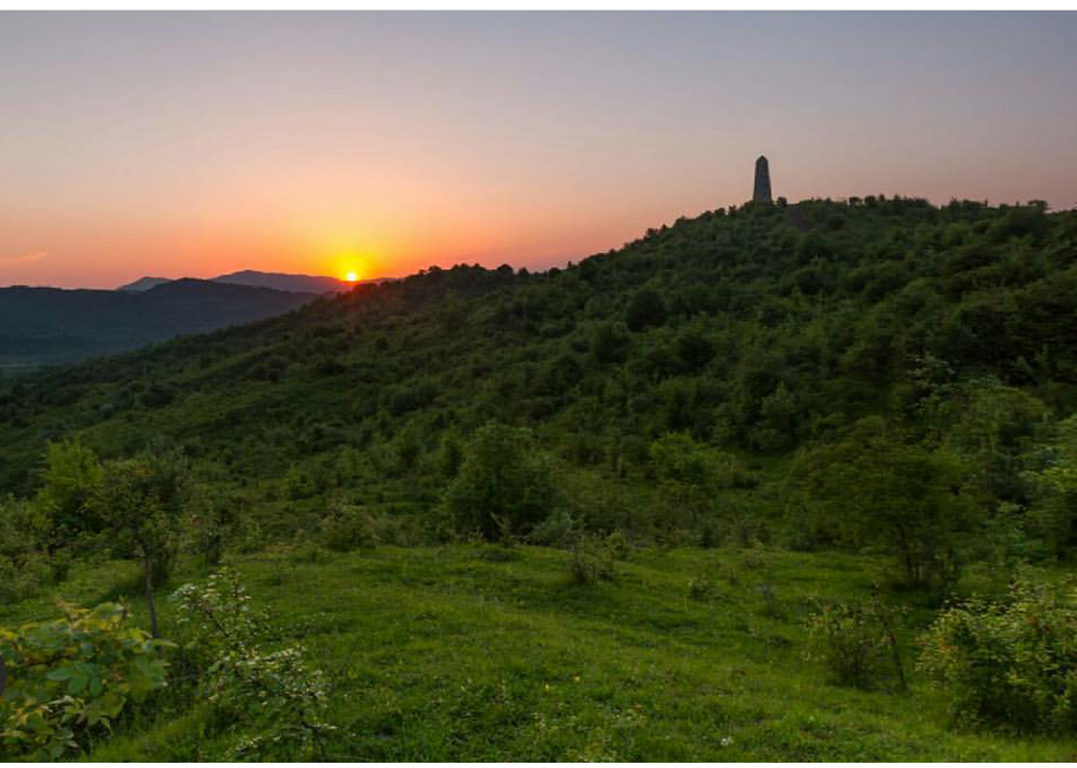 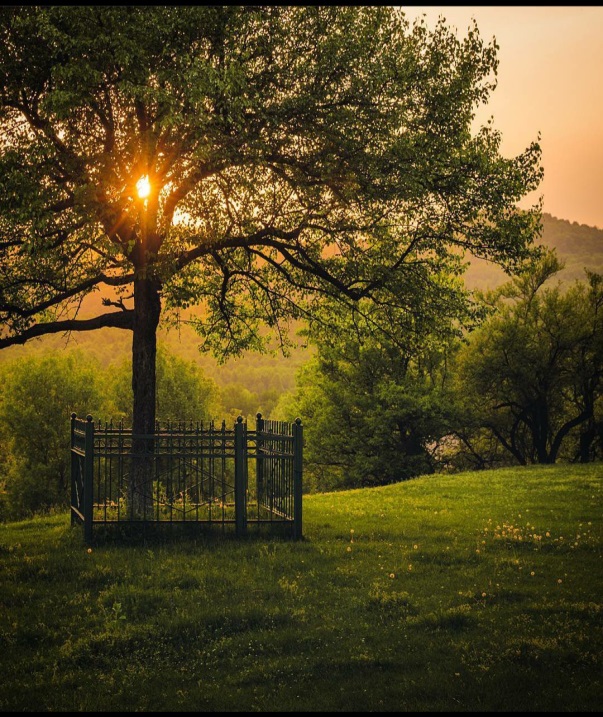 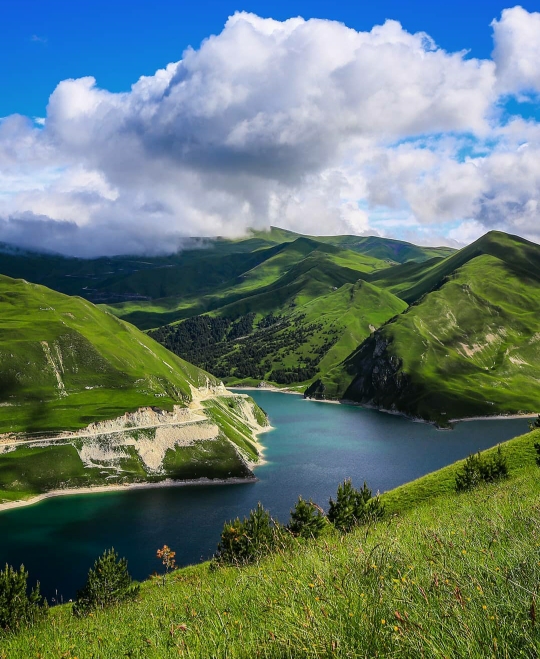 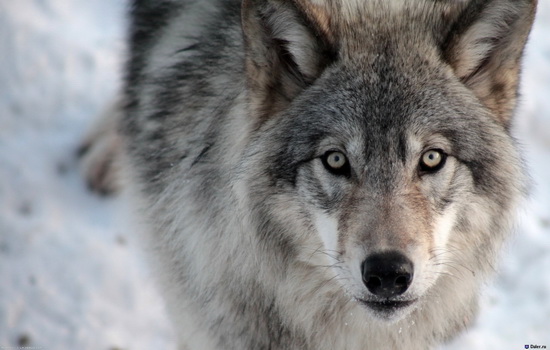 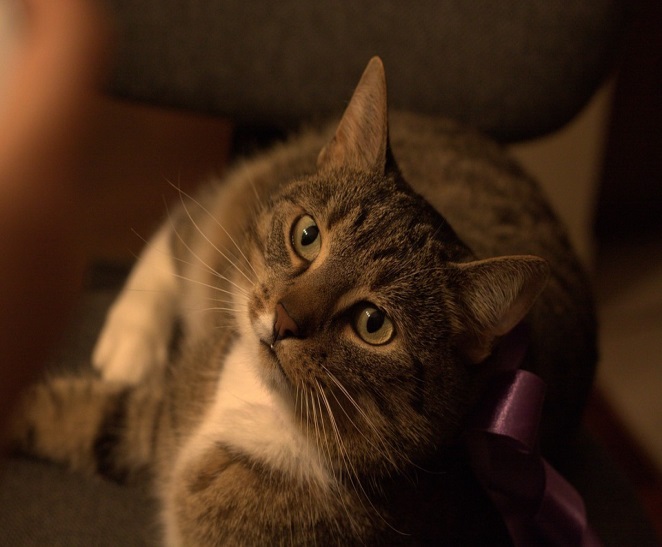 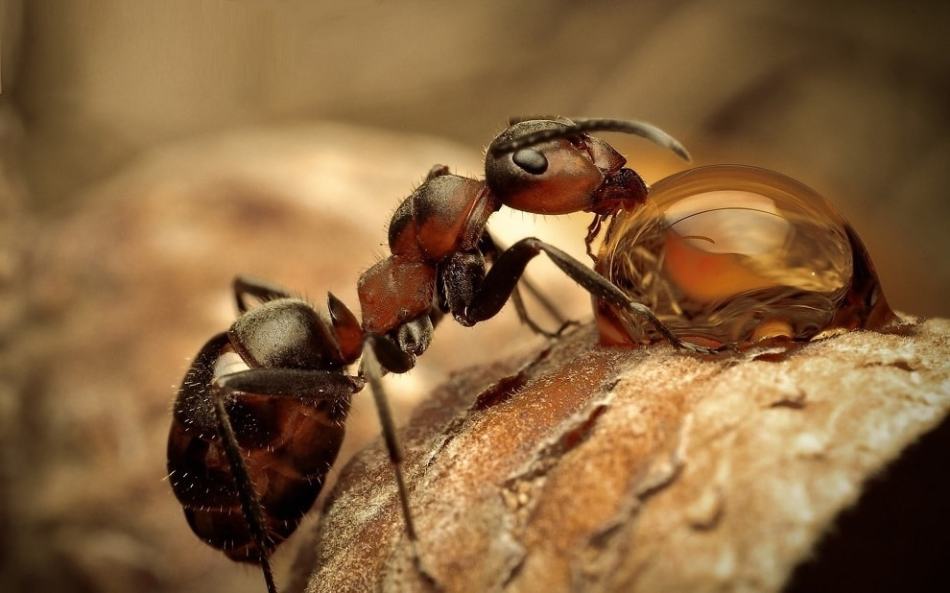 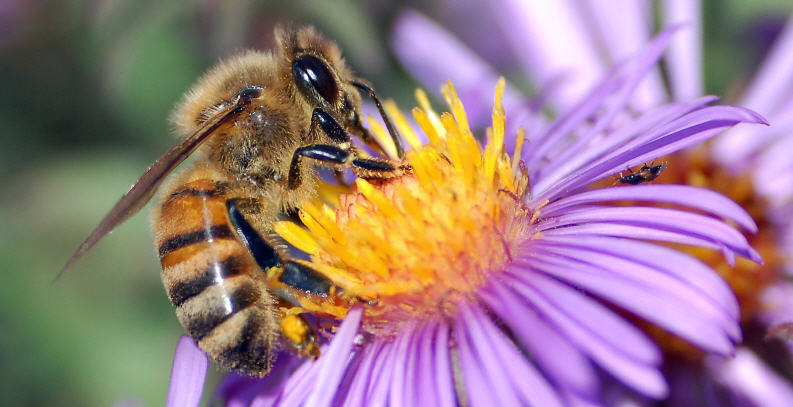 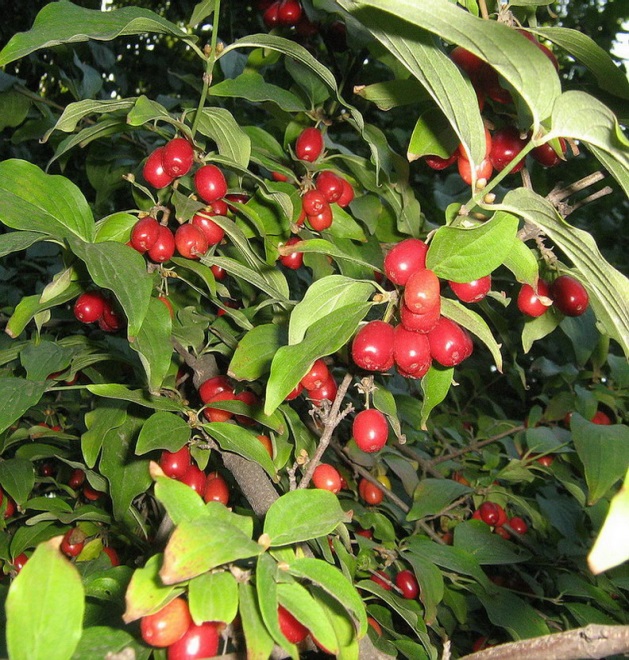 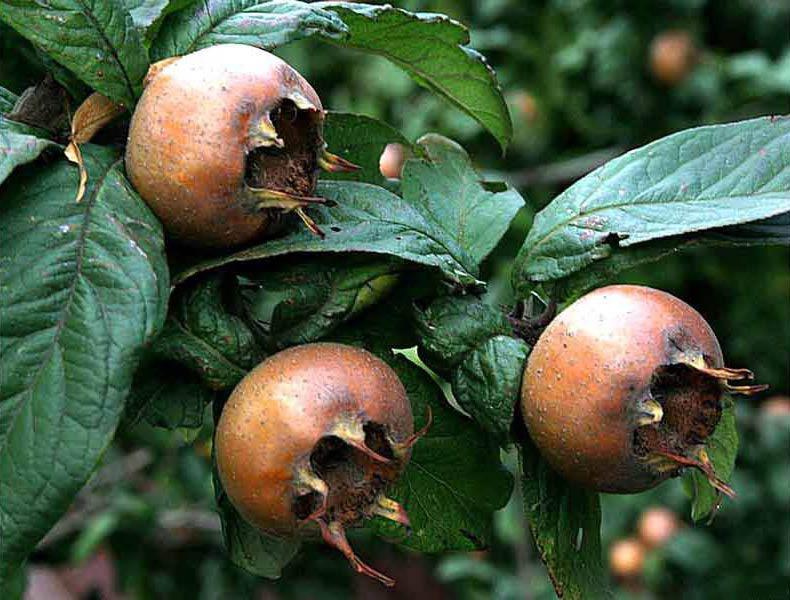 